Yellow SubmarineLennon-McCartney 1966 (The Beatles)and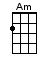 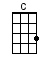 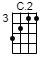 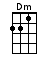 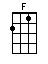 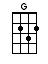 < Possible strumming pattern for verses >[C] So we [G] sailed ↓↑↓ on [F] to the [C] sun ↓↑↓[Am] Till we [Dm] found ↓↑↓ the [Am] sea of [G] green ↓↑↓< Possible strum for choruses:  / d DuduDu / d DuduDu / >INTRO:  / 1 2 3 4 / [C]2 [C]2 [C]2In the [G] town, where [F] I was [C] born[Am] Lived a [Dm] man, who [Am] sailed to [G] sea[C] And he [G] told, us [F] of his [C] life[Am] In the [Dm] land, of [Am] subma-[G]rines[C] So we [G] sailed, on [F] to the [C] sun[Am] Till we [Dm] found, the [Am] sea of [G] green[C] And we [G] lived, be-[F]neath the [C] waves[Am] In our [Dm] yellow [Am] subma-[G]rine 2 3 4 CHORUS:[C] We all live in a [G] yellow submarine[G] Yellow submarine [C] yellow submarine[C] We all live in a [G] yellow submarine[G] Yellow submarine [C] yellow submarineAnd our [G] friends, are [F] all a-[C]board[Am] Many [Dm] more of them [Am] live next [G] door[C] And the [G] band, be-[F]gins to [C] play < KAZOOS >         |[C]                      |[C]       [G]           |A|---0-2-|-3---7-7---7-7-------0-2-|-3---2-0---2-------------|E|-3-----|-------------------3-----|-------------3-----------| | 4 + a | 1 + a 2 + a 3 + a 4 + a | 1 + a 2 + a 3 + a 4 + a |CHORUS:[C] We all live in a [G] yellow submarine[G] Yellow submarine [C] yellow submarine[C] We all live in a [G] yellow submarine[G] Yellow submarine [C] yellow submarineAs we [G] live, a [F] life of [C] ease (life of ease)[Am] Every [Dm] one of us             (every one of us)Has [Am] all we [G] need                (has all we need)[C] Sky of [G] blue                          (sky of blue)And [F] sea of [C] green                  (sea of green)[Am] In our [Dm] yellow                 (in our yellow)[Am] Subma-[G]rine                       (submarine - ha ha!)CHORUS:[C] We all live in a [G] yellow submarine[G] Yellow submarine [C] yellow submarine[C] We all live in a [G] yellow submarine[G] Yellow submarine [C] yellow submarine[C] We all live in a [G] yellow submarine[G] Yellow submarine [C] yellow submarine[C] We all live in a [G] yellow submarine[G] Yellow submarine [C] yellow submarine[C] We all live in a [G] yellow submarine[G] Yellow submarine [C] yellow submarine[C] We all live in a [G] yellow submarine[G] Yellow submarine [C]2 yellow [C]2 subma-[C]2rineandwww.bytownukulele.ca